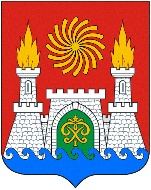 СОБРАНИЕ ДЕПУТАТОВ ВНУТРИГОРОДСКОГО РАЙОНА «КИРОВСКИЙ РАЙОН» ГОРОДА МАХАЧКАЛЫ«20» ноября  2018г.	                                                                                                            №33-4                         РЕШЕНИЕОб утверждении Положения оФинансово-экономическомуправлении муниципальногообразования внутригородскогорайона «Кировский район»города Махачкалы                Руководствуясь, Уставом муниципального образования   внутригородского района «Кировский район» города Махачкалы, Бюджетным кодексом Российской Федерации, статьей 41 Федерального закона от 06.10.2003  № 131-ФЗ «Об общих принципах организации местного самоуправления в Российской Федерации», в связи с необходимостью приведения Положение о Финансово-экономическом управлении Администрации внутригородского района «Кировский район» города Махачкалы с Положением о бюджетном процессе в муниципальном образовании внутригородском районе «Кировский район» города Махачкалы», утвержденным решением Собрания депутатов муниципального образования  внутригородского района «Кировский район» города Махачкалы» от 7.12.2017г № 23-2, и со структурой администрации  муниципального образования   внутригородского района «Кировский район» города Махачкалы Собрание депутатов муниципального образования   внутригородского района «Кировский район» города Махачкалы  РЕШАЕТ: 1. Утвердить  Положение о Финансово-экономическом управлении Администрации внутригородского района «Кировский район» города Махачкалы в новой редакции (прилагается).  2. Считать утратившими силу следующие решения Собрания депутатов МО внутригородского района «Кировский район» города Махачкалы: от 25.12.2015г. «Об утверждении Положение о Финансово-экономическом управлении Администрации внутригородского района «Кировский район» города Махачкалы и от 24.03.2016г №8-4 «О внесение изменений в Положение о Финансово-экономическом управлении муниципального образования внутригородского района «Кировский район» г.Махачкалы.  3. Настоящее решение вступает в силу со дня его официального опубликования.    Глава Кировского района	                                                                                       С.К.СагидовПредседатель Собрания                                                                                     Э.Г.Абиева. Приложение к РешениюСобрания депутатов внутригородского района «Кировский район»от «20» ноября 2018г. №33-4ПОЛОЖЕНИЕ О ФИНАНСОВО-ЭКОНОМИЧЕСКОМ УПРАВЛЕНИИ АДМИНИСТРАЦИИ МУНИЦИПАЛЬНОГО ОБРАЗОВАНИЯ ВНУТРИГОРОДСКОГО РАЙОНА «КИРОВСКИЙ РАЙОН» ГОРОДА МАХАЧКАЛЫ  I. Общие положения1.Финансово-экономическое управление (далее – Управление) является структурным подразделением Администрации внутригородского района «Кировский район» города Махачкалы и входит в систему органов местного самоуправления. 2.Управление в своей деятельности руководствуется Конституцией РФ, действующим законодательством РФ и РД, нормативно-правовыми актами Муниципального образования городского округа «город Махачкала», решениями Собрания депутатов, постановлениями и распоряжениями главы Администрации внутригородского района «Кировский район» города Махачкалы и настоящим положением. 3.Управление осуществляет свою деятельность во взаимодействии с другими структурными подразделениями Администрации внутригородского района «Кировский район» города Махачкалы, Собранием, налоговыми органами и органами федерального казначейства в области составления и исполнения бюджета района. 4.  Управление является юридическим лицом, имеет печать, штамп, бланки со своим наименованием. Управление имеет самостоятельный баланс, счета в банках Российской Федерации, лицевые счета в органах казначейства. II. Цели и предмет Управления5.Основной целью Управления является обеспечение проведения единой финансовой и бюджетной политики внутригородского района города Махачкалы.6.Предметом деятельности Управления является разработка основных направлений бюджетной и финансовой политики внутригородского района «Кировский район» города Махачкалы и обеспечение их реализации.III. Полномочия Управления7. Управление осуществляет следующие полномочия в установленной сфере деятельности:7.1. Разработка основных направлений и осуществление бюджетной и финансовой политики внутригородского района «Кировский район» города Махачкалы;7.2. Составление проекта бюджета внутригородского района «Кировский район» города Махачкалы на очередной финансовый год и плановый период;7.3. Организация исполнения бюджета внутригородского района «Кировский район» города Махачкалы.7.4. Сбор, обработка и анализ информации о состоянии муниципальных финансов;7.5. Разработка основных направлений бюджетной и налоговой политики внутригородского района «Кировский район» города Махачкалы на очередной финансовый год и плановый период;7.6. Подготовка проектов Решений о внесении изменений в бюджет внутригородского района «Кировский район» города Махачкалы;7.7. Организация подготовки материалов для проведения публичных слушаний по проекту бюджета внутригородского района города Махачкалы на очередной финансовый год и плановый период и проекту годового отчета об исполнении бюджета внутригородского района города Махачкалы;7.8. Осуществление функций главного распорядителя средств бюджета внутригородского района «Кировский район» города Махачкалы;7.9. Осуществление функций получателя средств бюджета внутригородского района «Кировский район» города Махачкалы, предусмотренных на содержание Управления и реализацию возложенных на него функций.7.10. Ведение реестра расходных обязательств внутригородского района «Кировский район» города Махачкалы;7.11. Составление и ведение сводной бюджетной росписи;7.12. Доведение до распорядителей и получателей средств бюджета внутригородского района «Кировский район» города Махачкалы показателей сводной бюджетной росписи и лимитов бюджетных обязательств;7.13. Осуществление учета исполнения бюджета внутригородского района «Кировский район» города Махачкалы по доходам и расходам;7.14. Установление порядка и рассмотрение бюджетной отчетности главных распорядителей и получателей бюджетных средств;7.15. Составление отчета об исполнении бюджета внутригородского района «Кировский район» города Махачкалы;7.16. Осуществление контроля за соблюдением муниципальными заказчиками при размещении заказов требований статьи 99 Федерального закона от 05.04.2013г. №44-ФЗ «О контрактной системе в сфере закупок товаров, работ, услуг для обеспечения государственных и муниципальных нужд;7.17.  Осуществление функций главного администратора доходов бюджета внутригородского района «Кировский район» города Махачкалы и главного администратора источников финансирования дефицита бюджета внутригородского района «Кировский район» города Махачкалы;7.18. Разработка проектов нормативных правовых актов Администрации внутригородского района «Кировский район» города Махачкалы по вопросам, относящимся к компетенции Управления;7.19. Участие в работе комиссий по рассмотрению вопросов, относящихся к компетенции Управления;7.20. Обеспечение формирования дел, сохранности документов в соответствии с номенклатурой дел и их передачи в архив в установленном порядке;7.21. Обеспечение сохранности имущества Управления;7.22. Создание условий для расширения рынка сельскохозяйственной продукции, сырья и продовольствия, содействие развитию малого и среднего предпринимательства, благотворительной деятельности и добровольчества;7.23. Содействие исполнению законодательства в сфере потребительского рынка и защиты прав потребителей; 7.24. Содействие деятельности некоммерческих организаций, выражающих интересы субъектов малого и среднего предпринимательства, и структурных подразделений указанных организаций;7.25. Подготовка предложений по совершенствованию межбюджетных отношений, совершенствованию налоговой политики, а также предложений о введении местных налогов и сборов.  7.26. Координация и объединение усилий с налоговыми службами и другими органами по обеспечению мобилизации установленных налоговых и других финансовых поступлений в бюджет Муниципального образования внутригородского района «Кировский район» города Махачкалы. 7.27. Осуществление контроля за соблюдением правил торговли предприятиями мелкорозничной торговли, общепита, бытового обслуживания;7.28. Создание условий для обеспечения жителей муниципального образования внутригородского района «Кировский район» г. Махачкалы услугами общественного питания, торговли и бытового обслуживания, организации рынков и ярмарок;7.29. Владение, пользование и распоряжение муниципальным имуществом, закрепленным за внутригородским районом в соответствии с законодательством   и Уставом муниципального образования.7.30. Проведение анализа финансовых, экономических, социальных и иных показателей состояния торговли на территории внутригородского района и анализа эффективности применения мер по развитию торговой деятельности на данной территории;7.31. Создание муниципальных предприятий и учреждений, участие в создании хозяйственных обществ;7.32. Предоставление помещений для работы на обслуживаемом административном участке внутригородского района городского округа сотруднику, замещающему должность участкового уполномоченного полиции;7.33. Организация работы по повышению профессионального уровня работников Управления;7.34. Рассмотрение обращений граждан по вопросам, отнесенным к сфере деятельности Управления;7.35. Проведение проверок, ревизий, обследования, направление объектам проверки и контроля актов, заключений, представлений и предписаний.8. Управление для осуществления своих полномочий имеет право:8.1. Направлять представителей для участия в заседаниях и совещаниях, проводимых в Администрации города Махачкалы;8.2. Запрашивать и получать в установленном порядке от сотрудников Администрации внутригородского района материалы, отчетные данные и другую информацию, необходимые для осуществления своих полномочий;8.3. Запрашивать при ревизиях и проверках необходимые сведения и копии документов;8.4. Применять меры принуждения к нарушителям бюджетного законодательства в случаях и пределах, установленных законодательством;8.5. Разрабатывать проекты постановлений и распоряжений Администрации внутригородского района по вопросам, относящимся к компетенции Управления;8.6. Пользоваться иными правами, предоставленными в соответствии с законодательством и правовыми актами внутригородского района.9. Работники Управления несут персональную ответственность в соответствии с законодательством:9.1. За объективность, достоверность и качество подготавливаемых и представляемых материалов;9.2. За совершение неправомерных действий, связанных с исполнением должностных обязанностей;9.3. За превышение полномочий, связанных с выполнением должностных обязанностей. IV. Организация деятельности Управления 10. Финансово-экономическое управление возглавляет начальник, назначаемый и освобождаемый от должности Главой муниципального образования внутригородского района «Кировский район» города Махачкалы.  10.1 Структура и штатная численность Управления утверждается постановлением Главы внутригородского района «Кировский район» г. Махачкалы. 11.  Начальник Управления: 11.1. Организует и осуществляет общее руководство Управлением, обеспечивая выполнение возложенных на него задач;11.2. Действует от имени Управления без доверенности;11.3 Готовит предложения Главе района о назначении на должность и освобождении от должности муниципальных служащих Управления в соответствии с утвержденным штатным расписанием;11.4. Распоряжается в установленном порядке выделенными Управлению финансовыми и материальными средствами;11.5. Утверждает положения о структурных подразделениях Управления;11.6. Осуществляет контроль за деятельностью сотрудников Управления, соблюдениями ими трудовой дисциплины;11.7. Подписывает приказы и иные документы от имени Управления, изданные в пределах его компетенции;11.8. Несет персональную ответственность за выполнение возложенных на Управление задач; 11.9. Осуществляет в пределах компетенции иные полномочия, необходимые для выполнения Управлением своих задач.12. Работники Управления являются муниципальными служащими, обеспечивают выполнение своих обязанностей согласно положениям, инструкциям и распределению обязанностей между ними.13. Финансирование расходов на содержание Управления осуществляется за счёт средств бюджета внутригородского района «Кировский район» города Махачкалы.14. Местонахождение управления: почтовый индекс 367009; г. Махачкала, ул. Керимова, 23.367012, Республика Дагестан, г. Махачкала, ул Керимова 23       (8722) 69-31-12, e-mail: krsobr@mail.ru